1. Подразделения – Центры здоровья для детей и взрослых – Наши специалисты. Заменить на эту таблицу.График приема специалистов Центра Здоровья. 3. Подразделения – Центры здоровья для детей и взрослых – Кабинет по отказу от курения. Заменить на эту информацию.Сигарета или ЖИЗНЬ?
О чём стоит помнить?
Наши вредные привычки – это не только сиюминутные траты на пучку сигарет или бутылку пива. Это большие финансовые потери в долгосрочной перспективе из-за снижения работоспособности, частых болезней и трудностей в карьере. Кроме того, вред для здоровья от курения и выпивки скажется и на детях – они лишатся должной поддержки родителей. 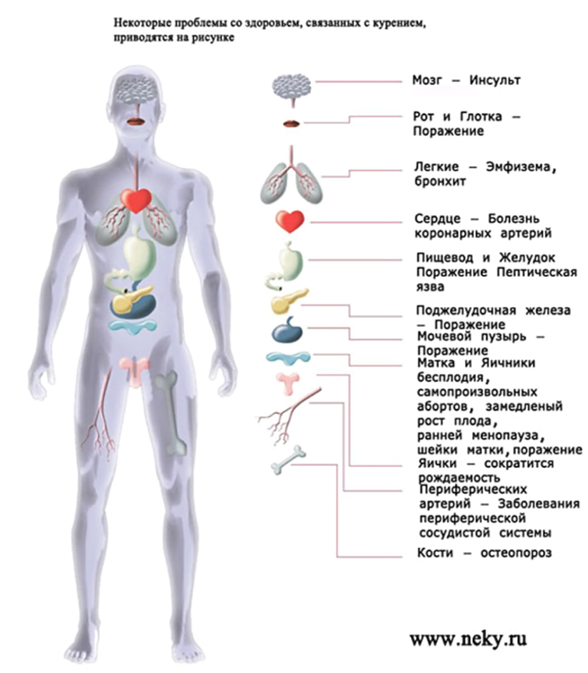 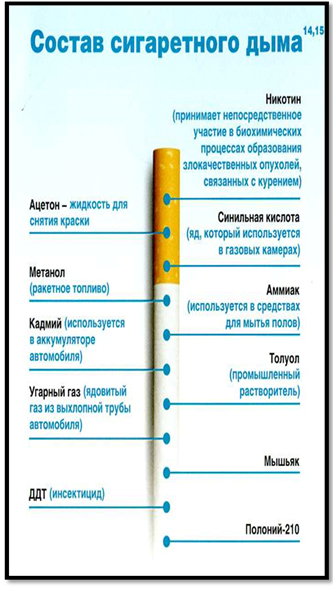 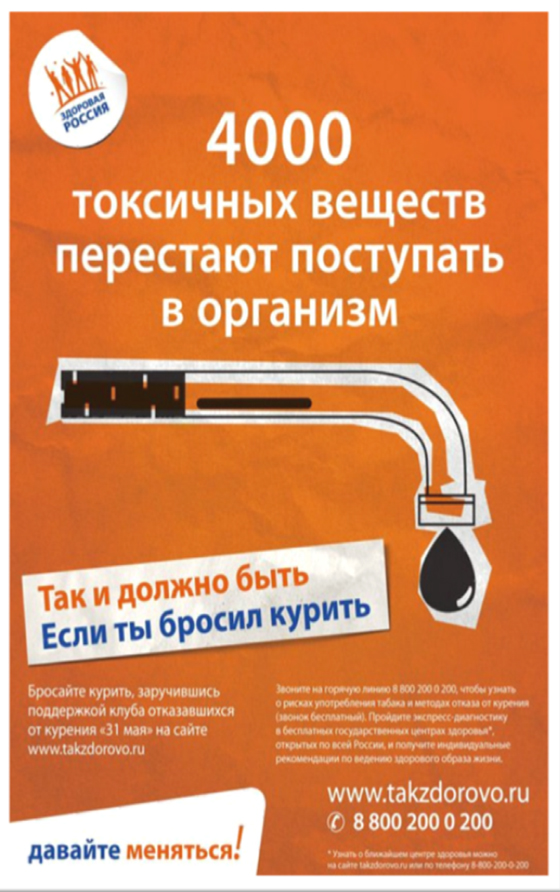 Диагностика, консультация врача по полису ОМСул. Светланская, 131.  Центр здоровья. Кабинет отказа от курения.Врач: Титова Н.А., запись по тел.: 226-38-11.Ф.И.О.ДолжностьОбразовательное учреждение, год окончания квалификация, специальностьСертификат(образовательное учреждение, специальность, срок действия)Квалификационная категорияАнтонова Маргарита ВалерьевнаВрач-терапевтВГМУ, 2012Врач, лечебное делоТГМУ, «терапия»02.08.13-01.08.18-Грицышина Ольга БрониславовнаВрач-педиатрВГМИ, 1991Врач, педиатрияТГМУ«педиатрия»21.04.2013 -19.04.2018.Кирилюк Светлана ВалерьевнаВрач- профпатологВГМИ 1988, Врач, лечебное делоТГМУ «профпатология»17.02.2016 – 16.02.2021Скопцова Елена АркадьевнаВрач-терапевтВГМИ, 1974Врач, лечебное делоВГМУ«терапия»22.06.11-21.06.16-Титова Наталья АнатольевнаВрач психиатр-наркологВГМИ, 1980Врач, лечебное делоТГМУ«психиатрия-наркология»22.02.14-22.02.19Высшая квалификационная категория по специальности «психиатрия-наркология»Туманова Наталья СергеевнаВрач-терапевтВГМУ, 2006Врач, педиатрияТГМУ«терапия»11.03.14-10.03.19-Хмельницкая Екатерина АлександровнаЗаведующая отделением, врач-педиатрВГМУ, 2008Врач, педиатрияТГМУ«педиатрия»20.02.2016- 19.02.2021-Юхта Елена АлександровнаГигиенист стоматологическийБийское медицинское училище, 1971Зубной врачВБМК, «Стоматология»25.02.14-27.03.19-                     Шабалина Любовь НиколаевнаГигиенист стоматологическийБийское медицинское училище, 1970Зубной врачВБМК, «Стоматология»27.12.2015 – 26.12.2020.№ Специалист (количество)№ каб.Время приема в режиме работы учрежденияУсловия записиВозможность записи на прием к врачуВозможность записи на прием к врачуВозможность записи на прием к врачуВозможность записи на прием к врачу№ Специалист (количество)№ каб.Время приема в режиме работы учрежденияУсловия записиВ регистратуреПо тел. регистратурыЧерез журнал самозаписиСроки ожидания приема1Специалист Центра здоровья – врач терапевт (4)12, 17,18, 20, 21ежедневно 8:00 -14:30, 12:30–20:00Направление врача поликлиникисамостоятельное обращение пациентаС 08:00 до 20:00Ежедневно на месяц впередС 08:00 до 20:00Ежедневно на месяц впередНе ведетсяОт 1 до  14 дней2Специалист Центра здоровья – врач педиатр (1)18ежедневно, 08:00–14:30Направление врача поликлиникисамостоятельное обращение пациентаС 08:00 до 20:00Ежедневно на месяц впередС 08:00 до 20:00 Ежедневно на месяц впередНе ведетсяОт 1 до 14 дней3Специалист Центра здоровья – врач диетолог (1)12Ежедневно  08:00–14:30Направление врача Центра здоровьяС 08:00 до 20:00Ежедневно на месяц впередС 08:00 до 20:00Ежедневно на месяц впередНе ведетсяОт 1 до  14 дней4Специалист Центра здоровья – зубной врач по гигиене полости рта (2)14, 19Ежедневнос 08:00 до 14:30с 12:30 до 20:00Направление врача Центра здоровьяВ день обращения в Центр здоровьяВ день обращения в Центр здоровьяНе ведетсяВ день обращения в Центр здоровьяУзнайте, где вам помогут бросить курить!